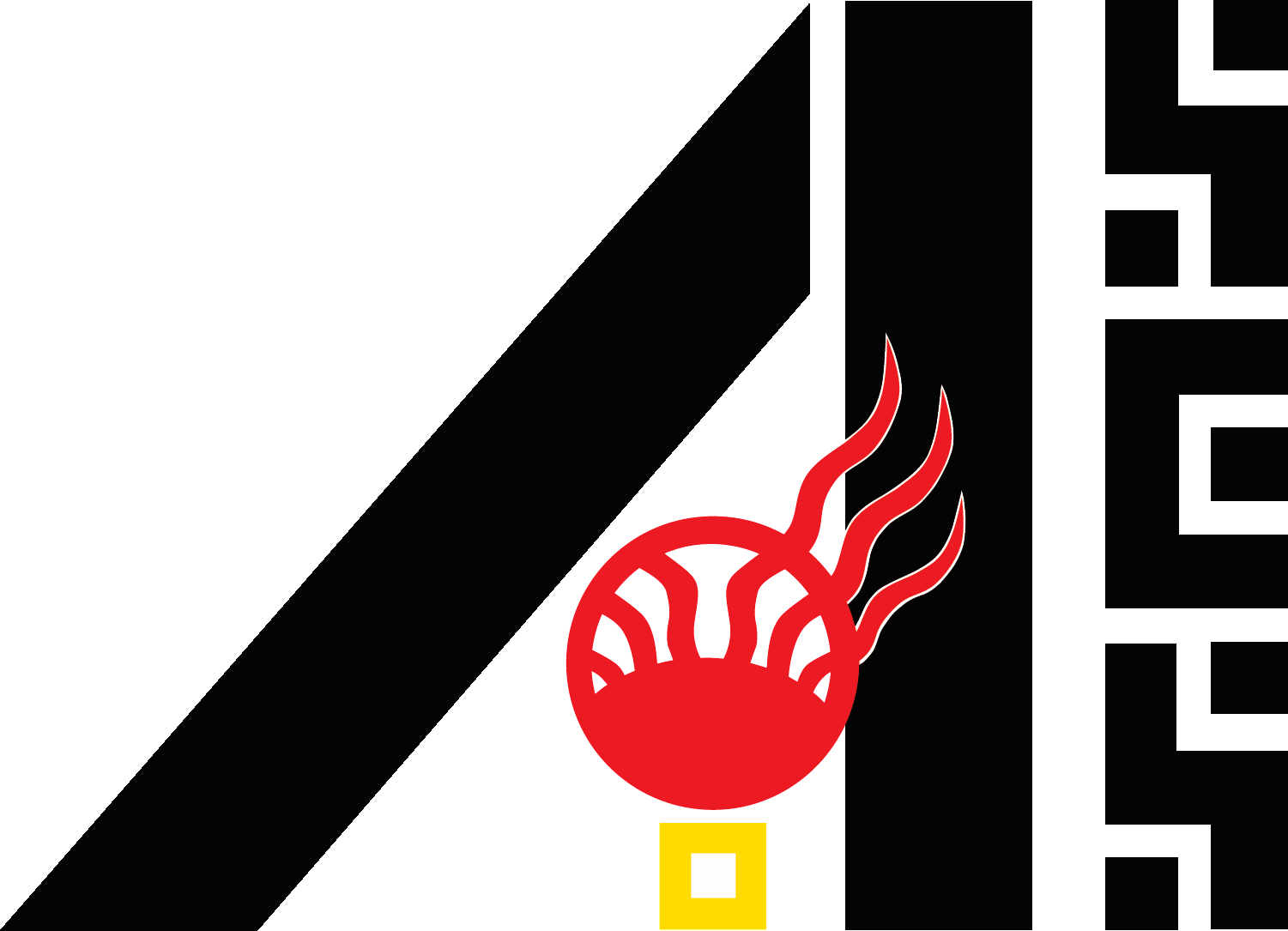 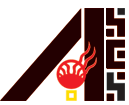 Section A: Project Information	__________________________________________________________________________________________________________________________________
Title of Project                                  Individual Project __________  Team Project __________ Section B: School Information

_______________________________________________________			______________________________________________________
School Name								School Phone Number_______________________________________________________		               ______________________________________________________
School Mailing Address							City			State		ZipSection C: Adult Sponsor Information  - must be 23 years of age or more._____________________________________________________			______________________________________________________
     First		MI		Last				Tribal Affiliation, if any		 _______________________________________________________			Are you a U.S. Citizen?  YES / NO   (please circle)
Mailing Address				_______________________________________________________			Gender: Female / Male (please circle)
City				State		Zip		_______________________________________________________			______________________________________________________
Email address							               Phone or Cell Number                                Best time to CallAre you a?    	Teacher		Parent		Other: ________________________________________________________	  (Please circle one)Section D: Participant Information  Note: For teams, the first student listed will be the primary contact for all emails and communications, in addition to the sponsor.  He or she is responsible for communicating with the other team members/sponsor.  Please check emails regularly.1. _____________________________________________________			______________________________________________________
     First		MI		Last				Tribal Affiliation (Required)		 _______________________________________________________			Are you a U.S. Citizen?  YES / NO   (please circle)
Home Mailing Address				_______________________________________________________			__________      ____     Gender: Female / Male (please circle)
City				State		Zip			Grade 	         Age_______________________________________________________			______________________________________________________
Student email address							Home Phone or Cell Number ______________________________________________________			_____________________________________________________
Parent/Guardian Name							Parent/Guardian email address 
 2. _____________________________________________________			______________________________________________________
     First		MI		Last				Tribal Affiliation 	_______________________________________________________			Are you a U.S. Citizen?  YES / NO   (please circle)
Home Mailing Address				_______________________________________________________			__________      ____     Gender: Female / Male (please circle)
City				State		Zip			Grade 	         Age_______________________________________________________			______________________________________________________
Student email address							Home Phone or Cell Number ______________________________________________________			_____________________________________________________
Parent/Guardian Name							Parent/Guardian email address 
Page 1 of 23. _____________________________________________________			______________________________________________________
     First		MI		Last				Tribal Affiliation _______________________________________________________			Are you a U.S. Citizen?  YES / NO   (please circle)
Home Mailing Address				_______________________________________________________			__________      ____     Gender: Female / Male (please circle)
City				State		Zip			Grade 	         Age_______________________________________________________			______________________________________________________
Student email address							Home Phone or Cell Number ______________________________________________________			_____________________________________________________
Parent/Guardian Name							Parent/Guardian email address 
Page 2 of 2